        Автор: Киселёва Татьяна Викторовна, учитель начальных классов ОГБОУ «Школа №10» г. РязаниАннотация к уроку в 1 дополнительном классеУрок разработан в соответствии с содержанием рабочей программы по предмету «Обучение грамоте», разработанной на основе Федерального государственного стандарта начального общего образования для детей c ограниченными возможностями здоровья, Программы специальных (коррекционных) образовательных учреждений V вида  и авторской программы В. Г. Горецкого «Обучение грамоте»  (УМК «Школа России).На данном уроке у учащихся создается первичное представление о звуке [и], букве «И».В основу урока положен практико-ориентированный принцип обучения, направленный на формирование у учащихся умений и навыков самоорганизации в учебной деятельности. Исходя из этого, выбирались и методы работы: метод стимулирования интереса, элементы творческой работы, метод комментированного чтения нового текста.Использование интерактивной доски на каждом этапе позволяет несколько «оживить» содержание темы и эффективнее воспринимать новый материал.Итогами урока являются достижение учащимися поставленной учебной цели, развитие их познавательной деятельности и совершенствование у них навыков самостоятельной и коллективной работы.                            План-конспект урока в 1 дополнительном классе Предмет: обучение грамотеТема: «Звук [и], буква И (и)», Цель урока: Познакомить со звуком [и], буквами И, и.Тип урока: урок открытия новых знаний.Формы и методы обучения: фронтальный, словесный, наглядный, практический, парный.Образовательные задачи:       развивать умение различать в словах звук [и] и давать характеристику этого звука;       научить правильно писать буквы И.и;Развивающие задачи:        развивать  познавательную активность, внимание;
       развить у учащихся  речь;
Воспитательные задачи:       воспитать доброжелательность, умение слушать Планируемые результаты урокаПредметные:- увеличение словарного запаса;- развитие умения определять звуки на слух;- формирование умения  обосновывать собственную позицию; Личностные: - формирование  способности принимать самостоятельные решения; - формирование мотивации к обучению; Матапредметные:  - развитие умения  слушать и понимать высказывания собеседника,  перерабатывать     полученную информацию; - формирование умения сравнивать работу с образцом;                                                        Ход урокаI. Организационный момент.- Прозвенел звонок.  Начинается урок.  			Вам, ребята, хочу пожелать           Спокойно руку поднимать.Громко, чётко отвечать.II. Повторение изученного Проверка  домашней работы- Давайте вспомним, какую букву мы изучили на прошлом уроке? (Букву Э) - Дайте характеристику этой букве. (Гласная, она умеет петь)- Давайте прочитаем слоги и слова с этой буквой.                                        эх       это        Эмма
 	                                     эм       эхо        Элла
  	                                     эл       этот       эта         Фонетическая игра «Первая буква» - Давайте поиграем. Я произношу слово, вы повторяете его и  определяете,  какой звук стоит вначале этого слова,   находите букву в азбуке, обозначающую этот звук и выкладываете на планшете. У вас должно получиться слово. Понятно задание? (да)                    - Внимание! (учитель называет слова)                         Эмма, хор, он  (учащиеся выкладывают первые буквы)- Какое получилось слово? (эхо)III. Постановка учебной задачи.- А вот какую букву мы будем изучать сегодня, вы узнаете, послушав меня внимательно. Ответьте, какой звук повторяется в каждом слове: ива, домик, санки, сапоги.- Какой звук? ([и])  Верно - это звук  [и].- Ребята, значит, какой звук и букву будем  сегодня изучать? (дети дают ответы)  Верно, тема нашего урока: Звук  [и], буква  и.- Что вы сегодня узнаете? (Какой это звук. Какой буквой обозначается. Как пишутся заглавная и строчная буквы и)- Верно, а еще будем  учиться  искать  нужный звук в словах,  учиться читать и писать слоги и слова с буквой и.IV. Усвоение новых знаний и способов деятельностиЗвуковой анализ, характеристика звука [и]. - Давайте вместе еще раз произнесем звук [и]. Губы растягиваем в улыбке, открываем рот и произносим «И». Повторяйте за мной.- Какой  это звук? (гласный) Почему? (легко петь, воздух проходит свободно)- Назовите слова, которые начинаются со звука [и] (дети приводят примеры)- Гласный звук [и]  можно записать буквой, которая так и называется: И.- Кто знает, как пишется буква и? - Посмотрите на слайд. Вы видите печатный и письменный вариант гласной буквы и. Найдите букву и на «ленте букв». На что она похожа? (учащиеся находят и в ысказывают свои предположения)- Давайте достанем фломастер и напишем вместе со мной  печатную И. Сколько палочек получается? (три)    		                           Молоток я раздобыл,                           Из дощечек букву сбил.                  - Сколько здесь дощечек?                            - Три!                  - А какая буква?                             - И!     (Е.Тарлапан)- Выложите букву и из счетных палочек (учащиеся моделируют букву)- Буква и состоит из двух элементов.  В каких буквах они нам встречались? (А, П, Т,) Возьмите ручки и напишите  элементы букв и сами буквы в прописи.                                          ФИЗКУЛЬТМИНУТКАЧтение слогов.- Давайте прочитаем слоги:       			 	 си   хи   пи   ли   ни      				 ки   ви  ми   ти   зи Чтение слов.- Откройте учебник. Посмотрите на рисунок. Какое дерево вы на нем видите? (это ива). Посмотрите на экран?  Это ива. И́ва -  очень распространённое дерево в нашей стране. Это дерево называют по-разному — ветла́, раки́та, лоза́, лози́на, ве́рба, тальник. Его легко отличить от других деревьев: у него низко опущены ветки.- Проговорим это слово: ива. Где в этом слове стоит звук и? (в начале слова) Соберите из букв азбуки это слово. Посмотрите на доску. Сверьтесь. Сколько гласных в слове?(2 гласных) Какой гласный ударный? (и)- Скажите, а на чём катаются дети? (на санках) - Верно, это санки.  Где стоит наш звук [и]? (в конце слова) Выложите это слово. Проверьте. Сколько гласных в слове?(2 гласных) Какой гласный ударный? (а) Как звучит  согласный звук, если после него стоит гласный звук [и]? (мягко)- Посмотрите на картинку. Что изображено на ней? (изображен большой и маленький домик). Давайте произнесём слова: дом, домик. Выложите  слово домик из своей азбуки (дети работают) Проверяем.- Где стоит наш звук? (в середине слова). Сколько гласных в слове?(2 гласных) Какой гласный ударный? (о) Какая буква  стоит перед буквой и? (м) Она обозначает какой звук:  твёрдый или мягкий? (мягкий) Почем? (Потому, что [и] смягчает согласный, который стоит перед ней)Игра «Узнайте звук»- Если услышите в словах звук [и] – хлопните в ладоши:  ель, индюк, красный, Илюша, яблоко, сливы, молоток, ириска.Работа над схемами слова. Работа в парах.- Составьте схему слова «ива» (дети работают в паре) Сверяемся.- Составьте схему слова «санки». О чем мы должны помнить при составлении слова «санки»? (Звук [и] смягчает перед ней согласный звук) Верно. А мягкость согласного мы обозначаем каким цветом? (зелёным) Верно. Составляем схему. Сверяемся.                                                  ФИЗКУЛЬТМИНУТКАЧтение предложений- Послушайте меня внимательно (учитель читает предложения)               У Тани кукла. Она поит куклу. Куклу зовут Нина.- Прочитайте предложения теперь сами по цепочке (дети читают)- Сколько предложений мы прочитали? (3 предложения)- Сколько слов в первом предложении? (3 слова)- Сколько слов во втором предложении?(3)Развитие связной речи. Составление предложений по рисунку (стр. 32).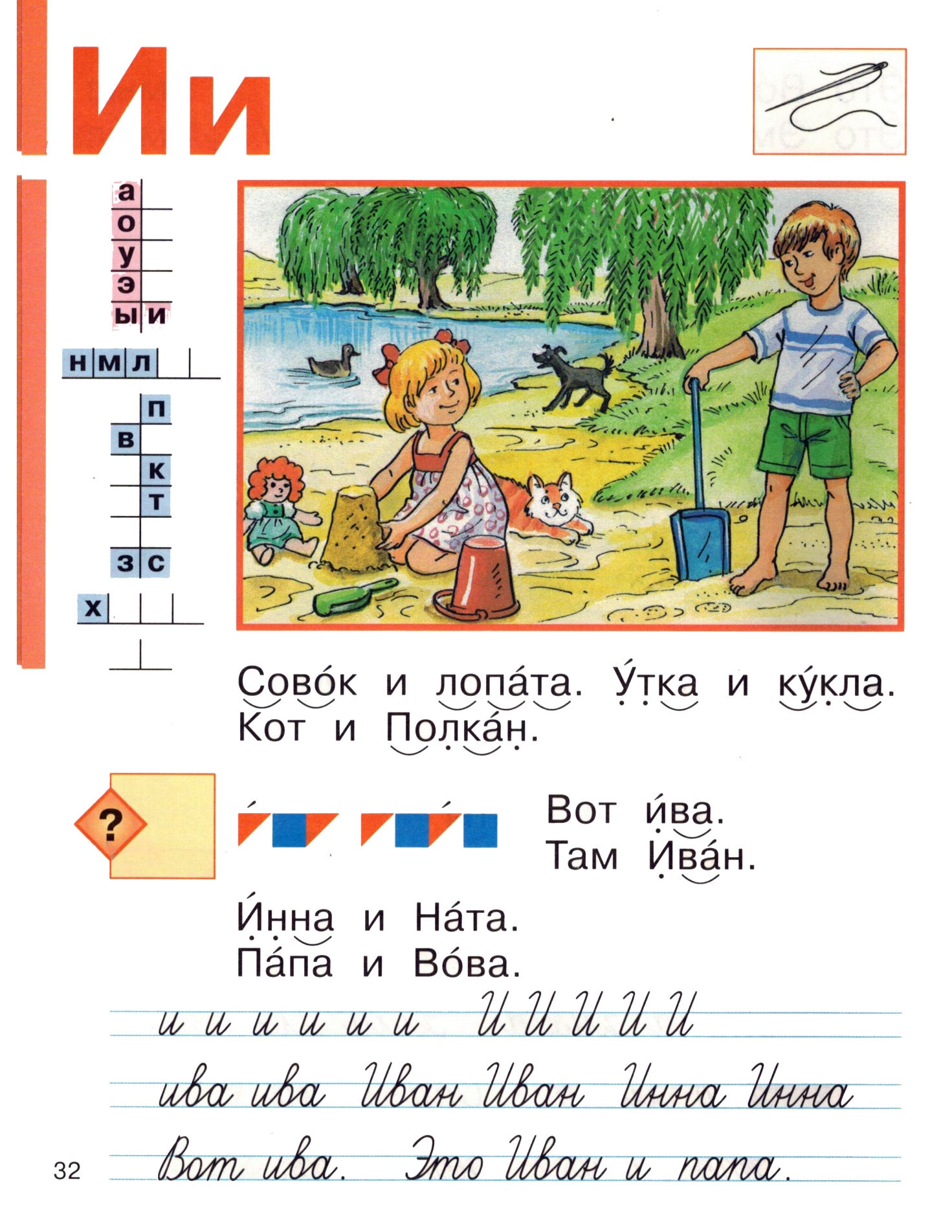 - Рассмотрим рисунок в учебнике. Что и кто изображен на нем? (дети по очереди отвечают на вопрос; учитель следит за правильным произношенем слов; все внимательно слушают друг друга)- Давайте попробуем составить рассказ по рисунку.V. Итог урока- С каким звуком вы познакомились на уроке? («И»)- Звук [и] гласный или согласный? Почему я держу в руках зелёную фишку? (указывает на  мягкость согласного)VI. Рефлексия- Понравилось ли вам на занятии? Оцените свою работу.- Кто считает, что поработали на отлично, то нарисуйте весёлый смайлик. Теперь тот, кто считает, что поработал не очень хорошо - грустный смайлик.                         Услышим скоро мы звонок                           Пора заканчивать урок!- Спасибо за урок.Литература1. Волина В.В. Праздник Букваря. - М.: АСТ-ПРЕСС, 1995-384с.2. Жиренко О.Е., Обухова Л.А. Поурочные  разработки по обучению грамоте: чтение и письмо: 1класс. – 4-еизд., испр. и доп. – М.: ВАКО, 2008.- 368с.